PRETENDENTA PIEDĀVĀJUMSValsts ieņēmumu dienesta rīkotajam iepirkumam“Pašapkalpošanās mazgātavas pakalpojumi”Iepirkuma identifikācijas Nr. FM VID 2024/113Pretendents______________________, reģistrācijas Nr. _____________, parakstot pretendenta piedāvājumu, apliecina, ka nodrošinās iepirkuma “Pašapkalpošanās mazgātavas pakalpojumi”, ID Nr.FM VID 2024/113 izpildi atbilstoši obligātajām (minimālajām) tehniskajām prasībām un finanšu piedāvājumā noteiktajām cenām;apliecina, ka iepirkuma līguma saistību izpildē neveiks darījumus (neiegādāsies preces vai pakalpojumus) ar tādu fizisku vai juridisku personu, kurai tieši vai netieši ir piemērotas (tai skaitā tās dalībniekam, valdes vai padomes loceklim, patiesā labuma guvējam, pārstāvēttiesīgai personai vai prokūristam, vai personai, kura ir pilnvarota pārstāvēt juridisko personu darbībās, kas saistītas ar filiāli, vai personālsabiedrības biedram, tā valdes vai padomes loceklim, patiesā labuma guvējam, pārstāvēttiesīgai personai vai prokūristam, ja juridiskā persona ir personālsabiedrība) starptautiskās vai nacionālās sankcijas vai būtiskas finanšu un kapitāla tirgus intereses ietekmējošas Eiropas Savienības vai Ziemeļatlantijas līguma organizācijas dalībvalsts sankcijas;apliecina, ka uz pretendentu neattiecas  Padomes Regulas (ES) Nr. 833/2014 (2014. gada 31. jūlijs) 5.k. panta 1.punktā noteiktais, proti, pretendents (tai skaitā pretendenta apakšuzņēmējs/-i) nav: a) Krievijas valstspiederīgais, fiziska persona, kas uzturas Krievijā, vai juridiska persona, vienība vai struktūra, kura iedibināta Krievijā;b) juridiska persona, vienība vai struktūra, kuras īpašumtiesības vairāk nekā 50 % apmērā tieši vai netieši pieder šā punkta a) apakšpunktā minētajai vienībai; c) fiziska vai juridiska persona, vienība vai struktūra, kas darbojas a) vai b) apakšpunktā minētās vienības vārdā vai saskaņā ar tās norādēm, tostarp, ja uz tiem attiecas vairāk nekā 10 % no līguma vērtības, apakšuzņēmēji, piegādātāji vai vienības, uz kuru spējām paļaujas publiskā iepirkuma direktīvu nozīmē.Tehniskais piedāvājums1.tabulaKomisijas iegūstamā informācija Komisija no Valsts ieņēmumu dienesta publiski pieejamās datubāzes, iegūst informāciju par to, vai pretendentam, kuram būtu piešķiramas Iepirkuma līguma slēgšanas tiesības dienā, kad pieņemts lēmums par iespējamu līguma slēgšanas tiesību piešķiršanu, Latvijā nav VID administrēto nodokļu (nodevu) parādu, kas kopsummā pārsniedz EUR 150 (viens simts piecdesmit euro).Ja pretendentam dienā, kad pieņemts lēmums par iespējamu līguma slēgšanas tiesību piešķiršanu, ir VID administrēto nodokļu (nodevu) parādi, kas kopsummā pārsniedz 150 euro, komisija lūdz 3 (trīs) darba dienu laikā iesniegt izdruku no Valsts ieņēmumu dienesta elektroniskās deklarēšanas sistēmas par to, ka pretendentam dienā, kad pieņemts lēmums par iespējamu līguma slēgšanas tiesību piešķiršanu, Latvijā nav nodokļu parādu, kas kopsummā pārsniedz EUR 150 (viens simts piecdesmit euro).	Ja 2.2.apakšpunktā noteiktajā termiņā izdruka netiek iesniegta, pretendents tiek izslēgts no dalības iepirkumā.Ārvalstī reģistrētam vai pastāvīgi dzīvojošam pretendentam, kuram būtu piešķiramas Iepirkuma līguma slēgšanas tiesības, komisija lūdz 3 (trīs) darba dienu laikā iesniegt apliecinājumu, ka  pretendentam dienā, kad pieņemts lēmums par iespējamu līguma slēgšanas tiesību piešķiršanu, Latvijā nav nodokļu parādu, kas kopsummā pārsniedz 150 euro, un valstī, kurā tas reģistrēts vai kurā atrodas tā pastāvīgā dzīvesvieta, saskaņā ar attiecīgās ārvalsts normatīvajiem aktiem nav nodokļu parādu.Pasūtītājs attiecībā uz pretendentu, kuram būtu piešķiramas līguma slēgšanas tiesības, pārbauda, vai attiecībā uz šo pretendentu, tā dalībnieku, valdes vai padomes locekli, patieso labuma guvēju, pārstāvēttiesīgo personu vai prokūristu, vai personu, kura ir pilnvarota pārstāvēt pretendentu darbībās, kas saistītas ar filiāli, vai personālsabiedrības biedru, tā valdes vai padomes locekli, patieso labuma guvēju, pārstāvēttiesīgo personu vai prokūristu, ja pretendents ir personālsabiedrība, ir noteiktas Starptautisko un Latvijas Republikas nacionālo sankciju likuma 11.1 panta pirmajā daļā noteiktās sankcijas, kuras ietekmē līguma izpildi. Ja attiecībā uz pretendentu vai kādu no minētajām personām ir noteiktas Starptautisko un Latvijas Republikas nacionālo sankciju likuma 11.1 panta pirmajā daļā noteiktās sankcijas, kuras kavēs līguma izpildi, pretendents ir izslēdzams no dalības līguma slēgšanas tiesību piešķiršanas procedūrā.Komisija 2.4. apakšpunktā minēto informāciju iegūst no Latvijas Republikas Uzņēmumu reģistra, pārbaudot sankciju meklēšanas saitēs. Ja informācija par 2.4. apakšpunktā minētajām personām vietnē nav publicēta, pretendentam tā jāiesniedz:kopā ar piedāvājumu vai 3 (trīs) darba dienu laikā no Komisijas pieprasījuma nosūtīšanas datuma.Izziņas un citus dokumentus, kurus izsniedz Latvijas kompetentās institūcijas, pasūtītājs pieņem un atzīst, ja tie izdoti ne agrāk kā vienu mēnesi pirms iesniegšanas dienas, bet ārvalstu kompetento institūciju izsniegtās izziņas un citus dokumentus pasūtītājs pieņem un atzīst, ja tie izdoti ne agrāk kā sešus mēnešus pirms iesniegšanas dienas, ja izziņas vai dokumenta izdevējs nav norādījis īsāku tā derīguma termiņu. PIEDĀVĀJUMA IZVĒLE UN PIEDĀVĀJUMA IZVĒLES KRITĒRIJI3.1. Komisija par iepirkuma uzvarētāju atzīst to pretendentu, kura piedāvājums atbilst pretendenta piedāvājumā norādītajām prasībām un kura piedāvājums ir saimnieciski visizdevīgākais. Par saimnieciski visizdevīgāko tiks atzīts piedāvājums, kurš būs ieguvis lielāko punktu skaitu saskaņā ar Pretendenta piedāvājuma 3.2.apakšpunkta 2.tabulā noteiktajiem piedāvājumu vērtēšanas kritērijiem.3.2. Saimnieciski visizdevīgākā piedāvājuma izvēles kritēriji un to skaitliskās vērtības: 2.tabula3.3. Gadījumā, ja vairāki pretendenti saņēmuši vienādu punktu skaitu, līguma slēgšanas tiesības tiek piešķirtas pretendentam, kurš saņēmis lielāko punktu skaitu par kritēriju “Pašapkalpošanās mazgāšanas 1 (vienas) minūtes cenu kopsumma (EUR bez PVN), kas aprēķināta saskaņā ar Finanšu piedāvājumu”. 3.4. Komisija pēc lēmuma pieņemšanas sazināsies tikai ar to pretendentu, kurš tiks atzīts par uzvarētāju iepirkumā, un informāciju par pieņemto lēmumu publicēs VID tīmekļvietnē paziņojumā par iepirkumu.  Finanšu piedāvājums3.tabulaNosacījumi finanšu piedāvājuma iesniegšanai:Pretendents nedrīkst iesniegt vairākus piedāvājuma variantus. Cenām jābūt norādītām EUR bez PVN, norādot ne vairāk kā 5 (piecas) zīmes aiz komata, un EUR ar PVN, norādot ne vairāk kā 2 (divas) zīmes aiz komata.Pretendenta iesniegtajā finanšu piedāvājumā norādītā cena kopā EUR bez PVN neveidos iepirkuma kopējo cenu EUR bez PVN, bet tiks izmantota saimnieciski visizdevīgākā piedāvājuma noteikšanai.NOSACĪJUMI PIEDĀVĀJUMA IESNIEGŠANAIPiedāvājumu pretendents var iesniegt līdz 2024. gada 14. marta plkst. 10.00, nosūtot piedāvājumu uz elektroniskā pasta adresi:  Liga.Pudane@vid.gov.lv. Pretendents pirms piedāvājumu iesniegšanas termiņa beigām var grozīt vai atsaukt iesniegto piedāvājumu.Pēc piedāvājuma iesniegšanas termiņa beigām pretendentam nav tiesību mainīt savu piedāvājumu.Piedāvājumu nepieciešams iesniegt elektroniskā formātā, izmantojot drošu elektronisko parakstu.Piedāvājumam  jābūt aizsargātam, izmantojot šifrēšanu. Instrukciju skat. pielikumā “Piedāvājuma  šifrēšana”.Piedāvājuma iesniedzējs 2024. gada 14. marta no plkst. 10.00 līdz plkst. 11.00 nosūta uz elektronisko pasta adresi: Liga.Pudane@vid.gov.lv paroli (šifru) šifrētā piedāvājuma atvēršanai. Piedāvājumu, kas nav iesniegts noteiktajā kārtībā vai kas ir iesniegts nešifrētā veidā un/vai kuram šīs sadaļas  6. punktā noteiktajā termiņā nav atsūtīta parole, Pasūtītājs neizskata.Aicinām pretendentu pēc piedāvājuma nosūtīšanas pārliecināties vai tiek saņemta atbilde, kas apliecina piedāvājuma saņemšanu. Pretendenta pilnvarotā persona_________________________________(vārds, uzvārds) _________________________________________________________			________________Paraksts (ja nav parakstīts elektroniski), 							DatumsDOKUMENTS IR ELEKTRONISKI PARAKSTĪTS AR DROŠU ELEKTRONISKO PARAKSTU UN SATUR LAIKA ZĪMOGUpielikumsPiedāvājuma  šifrēšanaInstrukcija: Uz faila nosaukuma vienu reizi nospiež labo peles taustiņu;7-Zip (ja šāds nosaukums neuzrādās, tad ir nepieciešams lejupielādēt attiecīgo programmu – https://www.7-zip.org/);Ielikt arhīvā;Ievadīt savu paroli;Labi;Šifrēto failu paraksta ar drošu elektronisko parakstu – https://www.eparaksts.lv/lv/. 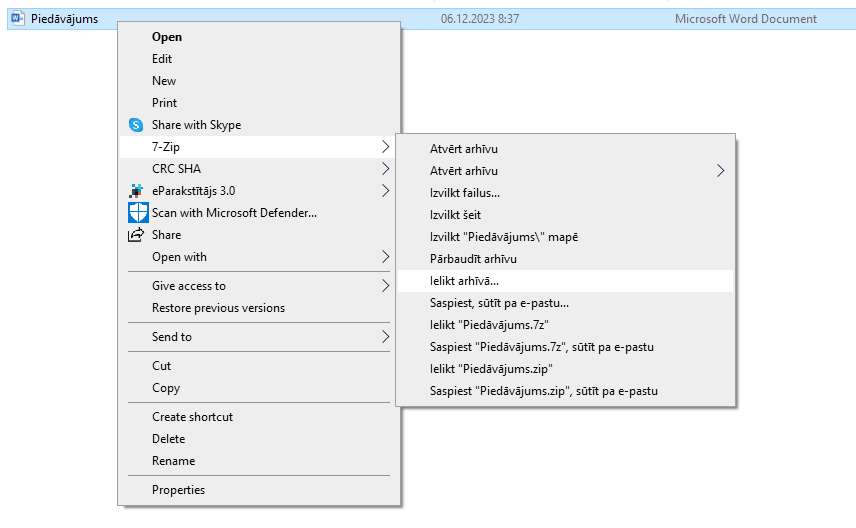 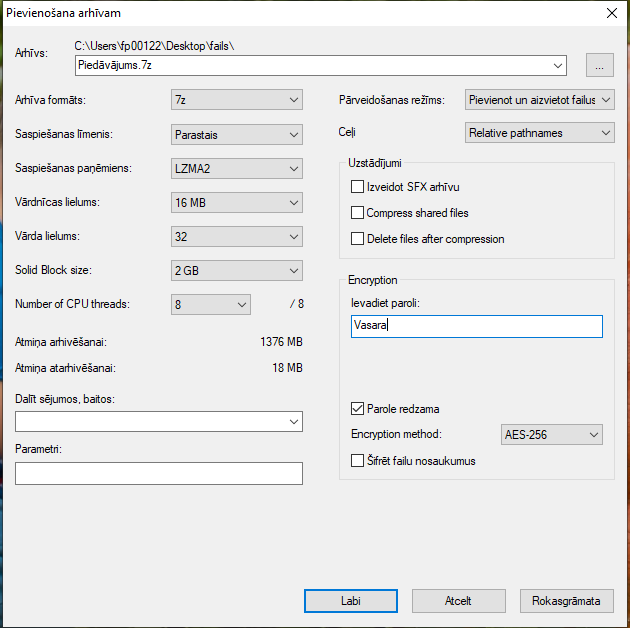 Izveidotais šifrētais piedāvājums (dzeltenā mapīte).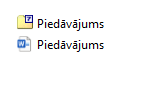 Nr. p.k.Obligātās (minimālās) prasībasPretendenta piedāvātais(pretendents aizpilda katru aili)Iepirkuma priekšmetsIepirkuma priekšmetsPašapkalpošanās mazgātavas pakalpojumu nodrošināšana Latvijas Republikas teritorijā Valsts ieņēmumu dienesta (turpmāk – VID vai Pasūtītājs) rīcībā esošajiem  vieglajiem pasažieru un  vieglajiem plašlietojuma transportlīdzekļiem (turpmāk – Pakalpojums). Pašapkalpošanās mazgātavas pakalpojumu nodrošināšana Latvijas Republikas teritorijā Valsts ieņēmumu dienesta (turpmāk – VID vai Pasūtītājs) rīcībā esošajiem  vieglajiem pasažieru un  vieglajiem plašlietojuma transportlīdzekļiem (turpmāk – Pakalpojums). Pakalpojuma nodrošināšanaPakalpojuma nodrošināšanaPretendenta mazgāšanas stacijas adreses Latvijas Republikas teritorijā, pretendents norāda ne mazāk kā 3 (trīs) mazgāšanas stacijas Rīgas valstspilsētā. Ja Pretendenta rīcībā ir mazgāšanas stacijas ārpus Rīgas, tad Pretendents papildus norāda Kurzemes, Zemgales, Latgales un Vidzemes reģionā pieejamās pašapkalpošanās mazgātavas. Par mazgāšanas staciju tiek uzskatīta Pretendenta piedāvātā pašapkalpošanās automazgātava adresē, nevis vienā adresē pieejamo mazgāšanas vietu un iekārtu skaits. Pretendents nodrošina pakalpojumu visās savās pašapkalpošanās mazgātavās.Pretendents norāda precīzas adresesPretendenta mazgāšanas staciju adresēs ir  un visā Līguma darbības laikā būs vismaz C kategorijas reģistrācija piesārņojošo darbību veikšanai saskaņā ar Ministru kabineta 2010. gada 30. novembra noteikumiem Nr. 1082 “Kārtība, kādā piesakāmas A, B un C kategorijas piesārņojošas darbības un izsniedzamas atļaujas A un B kategorijas piesārņojošo darbību veikšanai”.Pretendents norāda piesārņojošo darbību reģistrācijas numuru vai izsniegtās atļaujas numuru katrai no adresēm.(Komisija informācijas pārbaudi veiks Valsts vides dienesta publiskajā reģistrā)Pretendents nodrošina individuālu lietotāja identifikācijas kartes vai čipa (turpmāk - Karte) izgatavošanu pēc Pasūtītāja pieprasījuma, ne mazāk kā 50 (piecdesmit) vienības.Pretendents nodrošina, ka ar Karti ir iespējams identificēt Pakalpojuma sniegšanas vietu, laiku, Pakalpojuma cenu un kopējo summu mēnesī sniegtajiem Pakalpojumiem.Pretendents nodrošina, ka automazgātavas Kartei var  izvēlēties Pasūtītāja izvēlēto mazgāšanas veidu šādā apjomā – skalošana ar augstspiediena strūklu, augstspiediena mazgāšana ar ķīmiskajiem palīglīdzekļiem, putu, kas paredzētas netīrumu šķīdināšanai uzklāšana.Pretendents nodrošina, ka  Karti var izmantot tikai Pakalpojuma iegādei, veicot pēcapmaksu par saņemto Pakalpojumu, un ka 3 (trīs) darba dienu laikā pēc Pasūtītāja pilnvarotās personas pieprasījuma, katrai automazgātavas Kartei tiek noteikts limits, kādu pieprasījis/noteicis Pasūtītājs.Automazgātavas darba laikam jābūt vismaz no plkst. 9.00 līdz plkst.17.00 valsts noteiktajās oficiālās darba dienās.	Pretendents norāda automazgātavas darba laiku (nedēļas diena, plkst. no/līdz)10 (desmit) darba dienu laikā pēc Pasūtītāja pilnvarotās personas pieteikuma nosūtīšanas Pretendents piegādā visas Pasūtītāja pieprasītās automazgātavas Kartes Talejas ielā 1, Rīgā. Par automazgātavas Karšu nodošanu – pieņemšanu Pušu pilnvarotās personas sastāda un paraksta nodošanas – pieņemšanas aktu.Nekvalitatīvu, neatgriezeniski bojātu automazgātavas Karšu gadījumā  Pretendents tās bez maksas apmaina 5 (piecu) darba dienu laikā pēc Pasūtītāja pilnvarotās personas pieteikuma nosūtīšanas dienas, tās izsniedzot Pasūtītājam Talejas ielā 1, Rīgā, par ko Pušu pilnvarotās personas sastāda un paraksta nodošanas – pieņemšanas aktu.Pretendents, saņemot telefonisku vai elektronisku paziņojumu no Pasūtītāja pilnvarotās personas, par to, ka automazgātavas Karte ir nozaudēta, nozagta vai nonākusi trešo personu valdījumā, nekavējoties, bet ne vēlāk kā 60 (sešdesmit) minūšu laikā veic tās bloķēšanu. 5 (piecu) darba dienu laikā pēc automazgātavas Kartes bloķēšanas un/vai anulēšanas Pretendents nodrošina tās bezmaksas aizstāšanu un izsniegšanu Pasūtītājam Talejas ielā 1, Rīgā. Par automazgātavas Kartes nodošanu – pieņemšanu Pušu pilnvarotās personas sastāda un paraksta nodošanas – pieņemšanas aktu.Pretendentam līguma darbības laikā, nodrošinot nepārtrauktu tehniskā piedāvājuma prasības izpildi (automazgātavu skaita un teritoriālā izvietojuma ziņā), ir tiesības līguma izpildei piesaistīt jaunas automazgātavas vai atteikties no kādas automazgātavas izmantošanas līguma izpildē, nesamazinot minimālo skaitu Rīgāas valstspilsētā un reģionos, kas iesniegti tehniskajā piedāvājumā 1.tabulas 2.1.apakšpunktā. Šādā gadījumā Pretendenta pilnvarotā persona elektroniski informē Pasūtītāja pilnvaroto personu 5 (piecas) darba dienas pirms paredzamo izmaiņu veikšanas.Pakalpojuma izmaksasPakalpojuma izmaksasFinanšu piedāvājumā norādītajās cenās ir jābūt iekļautām visām izmaksām, kas saistītas ar Pakalpojuma nodrošināšanu, tajā skaitā mazgāšanas un tīrīšanas līdzekļu izmaksas, administratīvās izmaksas, ar Karšu izgatavošanu, izsniegšanu un apkalpošanu saistītām izmaksām,  nodokļiem (izņemot – PVN), nodevām, ar nepieciešamo atļauju saņemšanu no trešajām personām saistītās izmaksas, darbaspēka izmaksas un visas citas izmaksas, kas nepieciešamas Iepirkuma līguma savlaicīgai un kvalitatīvai izpildei.Līguma kopējā summa ir   4 000,00 EUR (četri tūkstoši euro un 00 centi) bez PVN. PVN tiek aprēķināts un maksāts papildus saskaņā ar spēkā esošo nodokļa likmi. Līguma kopējā summā ir ietvertas visas tehniskā piedāvājuma 3.1.apakšpunktā minētās izmaksas.Pasūtītājam, vienojoties ar pretendentu, ir tiesības palielināt līguma kopējo summu līdz EUR 9 999,00 (deviņi tūkstoši deviņi simti deviņdesmit deviņi euro un 00 centi) bez PVN. Līguma darbības termiņš Līguma darbības termiņšLīgums stājas spēkā ar pēdējā pievienotā droša elektroniskā paraksta un tā laika zīmoga datumu.   Līguma darbības termiņš ir 36 (trīsdesmit) mēneši no pēdējā pievienotā droša elektroniskā paraksta un tā laika zīmoga datuma vai līdz dienai, kad ir izlietota 3.2.apakšpunktā noteiktā līguma kopējā summa atkarībā no tā, kurš nosacījums izpildās pirmais.Pasūtītājam, rakstiski vienojoties ar pretendentu, ir tiesības pagarināt līguma darbības termiņu līdz 5 (pieciem) gadiem.  Līguma grozījumi un papildinājumi pēc to parakstīšanas kļūst par līguma neatņemamām sastāvdaļām.Līguma nosacījumiLīguma nosacījumiMaksāšanas kārtība, Pušu atbildība, kā arī citi līguma izpildes nosacījumi noteikti līguma projektā, kas pievienots kā 1.pielikums.Maksāšanas kārtība, Pušu atbildība, kā arī citi līguma izpildes nosacījumi noteikti līguma projektā, kas pievienots kā 1.pielikums.Pretendenta atbilstība profesionālās darbības veikšanaiPretendenta atbilstība profesionālās darbības veikšanaiPretendents ir Latvijas Republikas Uzņēmumu reģistra Komercreģistrā reģistrēts komersants. Informācija tiks pārbaudīta Latvijas Republikas Uzņēmumu reģistra vestajos reģistros.Pretendents ir Latvijas Republikas Uzņēmumu reģistra Komercreģistrā reģistrēts komersants. Informācija tiks pārbaudīta Latvijas Republikas Uzņēmumu reģistra vestajos reģistros.Pretendents ir fiziskā persona, kura reģistrēta kā saimnieciskās darbības veicēja, – ir reģistrēta VID kā nodokļu maksātāja. Informācija tiks pārbaudīta Valsts ieņēmumu dienesta publiski pieejamā datubāzē.Pretendents ir fiziskā persona, kura reģistrēta kā saimnieciskās darbības veicēja, – ir reģistrēta VID kā nodokļu maksātāja. Informācija tiks pārbaudīta Valsts ieņēmumu dienesta publiski pieejamā datubāzē.Pretendents ir ārvalstī reģistrēta vai pastāvīgi dzīvojoša persona.Pretendentam kopā ar piedāvājumu jāiesniedz kompetentas attiecīgās valsts institūcijas izsniegts dokuments (oriģināls vai apliecināta kopija), kas apliecina, ka pretendents reģistrēts atbilstoši attiecīgās valsts normatīvo aktu prasībām, kā arī pretendents nav ārzonā reģistrēta juridiskā persona vai personu apvienība vai norāda publiski pieejamu reģistru, kur pasūtītājs bez papildu samaksas varētu pārliecināties par pretendenta reģistrācijas faktu, pievienojot norādītās prasības izpildi apliecinošās informācijas tulkojumu. Pretendents ir ārvalstī reģistrēta vai pastāvīgi dzīvojoša persona.Pretendentam kopā ar piedāvājumu jāiesniedz kompetentas attiecīgās valsts institūcijas izsniegts dokuments (oriģināls vai apliecināta kopija), kas apliecina, ka pretendents reģistrēts atbilstoši attiecīgās valsts normatīvo aktu prasībām, kā arī pretendents nav ārzonā reģistrēta juridiskā persona vai personu apvienība vai norāda publiski pieejamu reģistru, kur pasūtītājs bez papildu samaksas varētu pārliecināties par pretendenta reģistrācijas faktu, pievienojot norādītās prasības izpildi apliecinošās informācijas tulkojumu. Nr.p.k.Vērtēšanas kritērijsMaksimālais punktu skaitsPunktu piešķiršanas metodika1.Pašapkalpošanās mazgātavu skaits 40Vērtēšana tiek veikta, pamatojoties uz pretendenta sniegto informāciju (Tehniskā piedāvājuma 1. tabulas 2.1. apakšpunkts)0 punkti, ja Pretendents piedāvā vismaz 3 (trīs) pašapkalpošanās automazgātavas tikai Rīgā;10 punkti, ja Pretendents papildus piedāvā vismaz vienu pašapkalpošanās automazgātavu vismaz vienā reģionā (no Zemgales, Kurzemes, Vidzemes, Latgales reģioniem);20 punkti, ja Pretendents papildus piedāvā vismaz vienu pašapkalpošanās automazgātavu vismaz divos reģionos (no Zemgales, Kurzemes, Vidzemes, Latgales reģioniem);30 punkti, ja Pretendents papildus piedāvā vismaz vienu pašapkalpošanās automazgātavu vismaz trijos reģionos (no Zemgales, Kurzemes, Vidzemes, Latgales reģioniem);40 punkti, ja Pretendents papildus piedāvā vismaz vienu pašapkalpošanās automazgātavu katrā no reģioniem (no Zemgales, Kurzemes, Vidzemes, Latgales reģioniem).2.Pašapkalpošanās mazgāšanas 1 (vienas) minūtes cenu kopsumma 
(EUR bez PVN), kas aprēķināta saskaņā ar Finanšu piedāvājumu60Vērtēšana tiek veikta, pamatojoties uz Finanšu piedāvājumā sniegto informāciju par prasīto pakalpojumu 1 minūtes izmantošanas cenu summu.Maksimālo punktu skaitu piešķirs piedāvājumam ar viszemāko 1 (vienas) pašapkalpošanās mazgāšanas kopējo cenu, pārējiem pretendentiem proporcionāli mazāk. Piešķiramo punktu skaitu aprēķina saskaņā ar šādu formulu:Viszemākā pašapkalpošanās mazgāšanas prasītā pakalpojumu 1 minūtes izmantošanas cenu summa, ÷ Vērtējamā piedāvājuma pašapkalpošanās mazgāšanas prasītā pakalpojumu 1 minūtes izmantošanas cenu summa x 60(Vērtējumu nosaka ar precizitāti divas zīmes aiz komata)Maksimālais iespējamais kopējais punktu skaitsMaksimālais iespējamais kopējais punktu skaits100Nr.p.k.Transportlīdzekļu pašapkalpošanās staciju pakalpojuma veidsPakalpojuma 
1 (vienas) minūtes cena(EUR bez PVN)Pakalpojuma 
1 (vienas) minūtes cena(EUR ar PVN 21 %))1. Skalošana ar augstspiediena strūklu 2.Augstspiediena mazgāšana ar ķīmiskiem palīglīdzekļiem3.Putu, kas paredzētas netīrumu šķīdināšanai, uzklāšanaCENU KOPSUMMA:CENU KOPSUMMA:Pretendenta nosaukums: Reģistrācijas Nr.: Juridiskā un faktiskā adrese:Kontaktpersona:Tālrunis:E-pasta adrese un e-Adrese:Bankas rekvizīti: